Муниципальное бюджетное дошкольное образовательное учреждение«Детский сад общеразвивающего вида №11»Отчёт о проведённой работе по ПДД с детьми разновозрастной группы от 1,5 до 3 лет «Б»    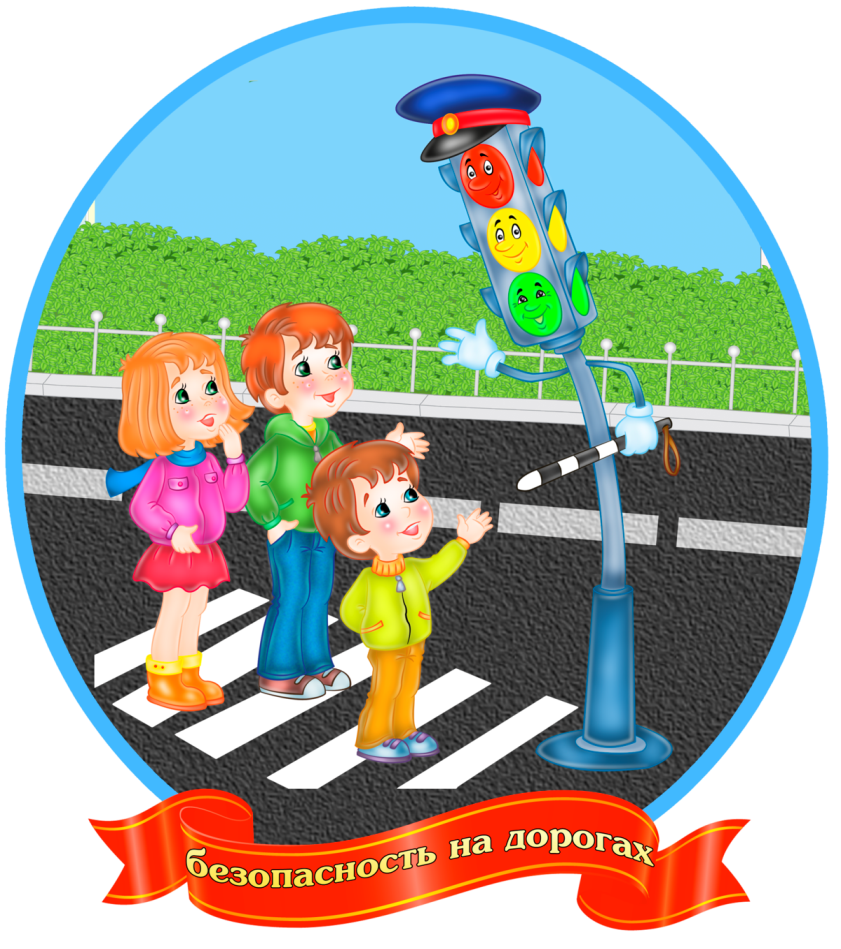                                                                                              Выполнил:                                                                                                       Воспитатель                                                                                                           Гришина М.С.             г.Новомосковск2019-2020 уч. г.С детьми разновозрастной группы было проведено мероприятие по профилактике и изучению ПДД. В целях  работы по предупреждению детского дорожно-транспортного травматизма и предупреждения дорожно-транспортных происшествий. Целью данного мероприятия является предотвращение дорожно-транспортного травматизма среди воспитанников. Образовательная область: познавательное развитие (ознакомление с правилами ПДД), развитие речи, социализация окружающего пространства. Задачи:  выработать у детей представление об улицах и дорогах как о потенциально опасном пространстве, где нужно проявлять максимум внимания и сосредоточенности;  сформировать знания, практические умения и навыки по безопасному поведению на дороге и в транспорте;  формировать на протяжении воспитательного  процесса мотивацию к ответственному и сознательному поведению на улицах и дорогах, от которого зависит жизнь людей.  Очень важно с дошкольного возраста формировать у детей навыки безопасного поведения на дороге. Так как нашим детям предстоит жить при несравненно большой агрессивности автомобильного движения, а поэтому с каждым днем все сложнее обеспечить их безопасность.   Мы все – взрослые и дети – являемся участниками дорожного движения.И для своей безопасности все должны соблюдать правила дорожного движения. Важно воспитать у детей чувство ответственности за свое поведение на улице и добиваться того, чтобы соблюдение правил дорожного движения стало для них привычкой. Это – задача в первую очередь ДОУ и семьи. Воспитатели прививают дошкольникам навыки и умения, связанные с безопасностью дорожного движения, способствуют воспитанию у них самостоятельности, активности в применении положительного примера, формируют критическое мышление.  Для этого должны выполняться, как минимум два условия: родители должны знать и соблюдать правила дорожного движения и постоянно уделять время занятиям, связанным с обучение правилам безопасного поведения на дорогах и умением применять их на практике. В игровой форме дети повторили правила поведения на улицах и дорогах села для этого мы изготовили макет « перекресток». Чтение художественной литературы, прослушивание в записи музыкальных произведений. В нашей группе проводилась прогулка• пешеходный переход.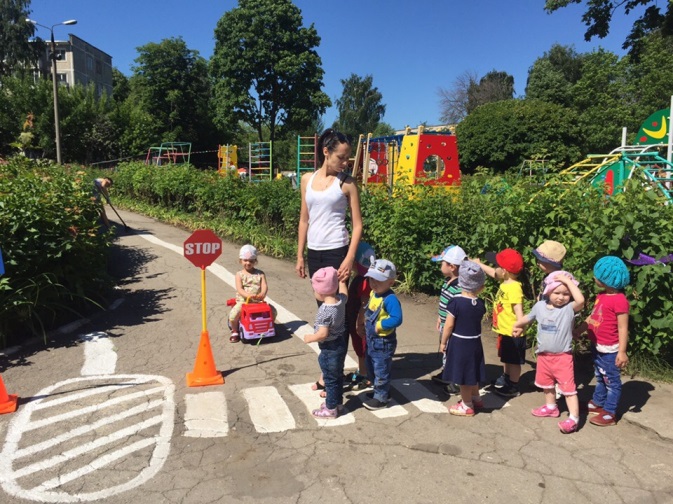 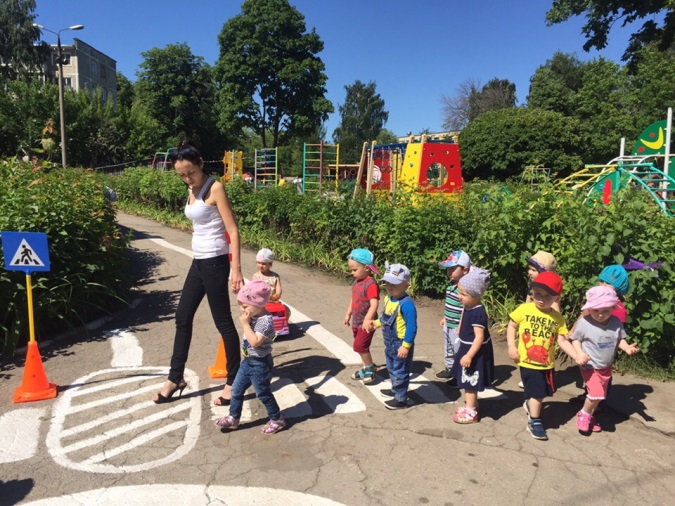 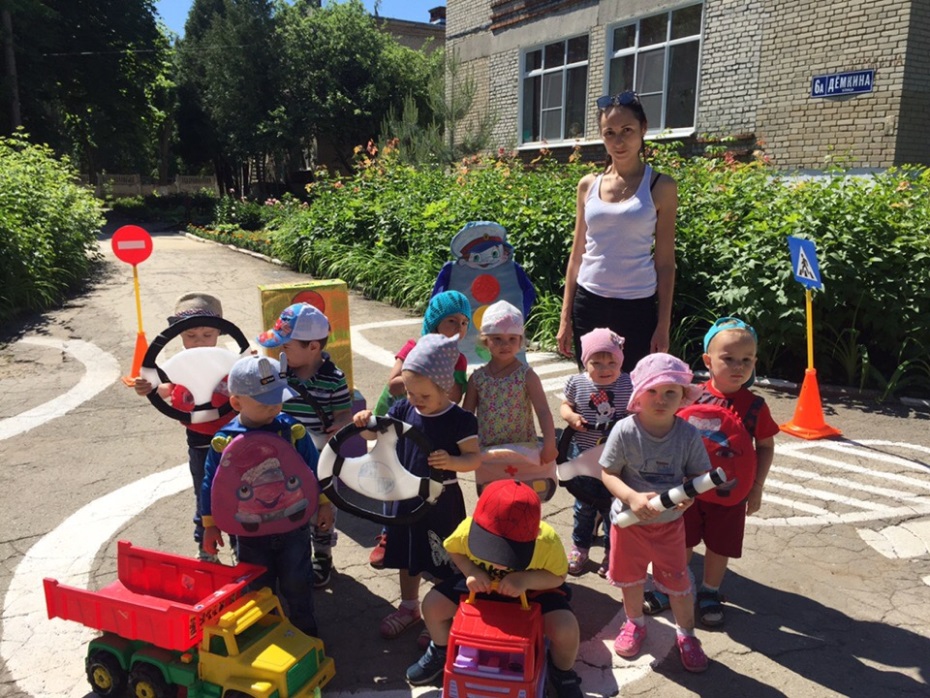 